APPEL À COMMUNICATIONSVers une cartographie des lieux du Nordmémoire, abandon,oublicolloque internationalorganisé conjointement par l’Université du Québec à Montréal et l’Université de Stockholmà l’Université du Québec à Montréalles 28, 29 et 30 mars 2012Propositions à envoyeravant le 14 octobre 2011CALL FOR PAPERSMappingNorthern PlacesMemory, Abandonment, OblivionInternational conferenceorganized jointly by the Université du Québec à Montréaland Stockholm Universityat the Université du Québec à MontréalMarch 28th, 29th and 30th, 2012Proposals to be sentbefore October 14th, 2011 INBJUDAN ATT ANMÄLAKONFERENSBIDRAGAtt kartlägganordliga platserminne, förlust,glömskainternationellt kollokviumarrangerat i samarbete mellan Stockholms universitet och Université du Québec à Montréalvid Université du Québec à Montréal28, 29 och 30 mars 2012Abstracts skickassenast den 14 oktober, 2011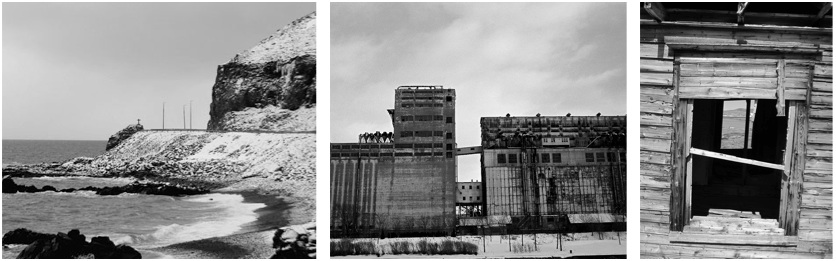 Français — 	Vers une cartographie des lieux du Nord			mémoire, abandon, oubliLieu d’exploration, de nomadisme, de recherche, d’exploitation, d’utopies, et parfois de perdition ou de désespoir, le « Nord » est traversé par plusieurs formes de mémoires témoignant de la diversité et de la singularité des activités humaines qui y ont été menées. Ces mémoires — ancestrales, (pluri)culturelles, sacrées, historiques, industrielles, minières, scientifiques, militaires ou autres — se croisent, se superposent et se complémentent dans des zones ou des trajectoires qui se démarquent par leur richesse symbolique et discursive.L’objectif de ce colloque pluridisciplinaire est de proposer une « cartographie du Nord » par l’analyse de lieux ou d’espaces qui concentrent de manière exceptionnelle une ou plusieurs formes de mémoire, tout en étant parfois laissés à l’abandon, voire condamnés à l’oubli. Comment ces « territoires discursifs » ont-ils été nommés, se sont-ils constitués et, s’il y a lieu, ont-ils été abandonnés? Comment ont-ils été réinventés ou convoqués par l’art, la photographie, la politique, la muséographie, le tourisme, la musique, l’architecture, le cinéma, la littérature? À quelle(s) temporalité(s) ces lieux nous confrontent-ils? Sont-ils partie prenante d’une mémoire septentrionale commune à d’autres cultures du Nord (scandinaves, baltes, finlandaise, québécoise, canadienne, russe, alaskienne, sâme et inuite) ou d’une mémoire universelle? Sont-ils aujourd’hui l’objet de visées prospectives? Nous nous intéresserons ainsi à la valeur patrimoniale, historique, culturelle, touristique et ethnologique attribuée à ces lieux.Ce 7e colloque international, organisé par le Laboratoire d’étude multidisciplinaire comparée des représentations du Nord de l’Université du Québec à Montréal, fait suite un premier colloque organisé en collaboration avec l’Université de Stockholm, à Stockholm en 2006. Il vise, cette fois à Montréal, à réunir des spécialistes universitaires et des étudiants de différentes disciplines des sciences humaines, des arts, des lettres, de l’architecture, du patrimoine et du tourisme. Les activités, ateliers et conférences du colloque auront lieu en français et en anglais. Les propositions de communications peuvent porter sur l’étude d’un ou de plusieurs lieux nordiques (qu’ils soient américains, européens ou asiatiques, arctiques ou non). Les propositions seront reçues jusqu’au 14 octobre 2011, par courriel, à l’adresse imaginairedunord@uqam.ca. Elles devront être composées du titre de la conférence, d’un descriptif de 10 à 20 lignes, du nom du conférencier ou de la conférencière, de son affiliation institutionnelle et de son statut, ainsi que de son adresse postale et de son courriel. Une réponse sera rendue avant le 15 novembre 2011. Une publication conjointe est prévue aux Presses de l’Université du Québec et aux Presses de l’Université de Stockholm.Ce colloque est organisé par Stéphanie Bellemare-Page, Daniel Chartier, Alice Pick et Maria Walecka-Garbalinska.English —	Mapping Northern PlacesMemory, Abandonment, OblivionA place of exploration, nomadism, utopias and sometimes perdition or despair, the “North” is inhabited by numerous forms of memories which reflect both the diversity and the singularity of human activities that have been conducted. These memories, which can be ancestral, (pluri)cultural, sacred, historical, industrial, scientific or military, are crossed, overlapped and interlocked in spaces or trajectories distinguished by their discursive and symbolic potential.  The objective of this conference is to “map the North” through analysis of places where memories are converging, even if sometimes abandoned or forgotten. How were these symbolic places or “discursive territories” appointed, created, transformed or abandoned? How were they imagined or reinvented through art, photography, politics, museography, tourism, music, cinema, architecture or literature? To what kind of temporalities these places confront us? Do these milestones of northern memory can establish links with other Nordic cultures (Scandinavian, Baltic, Finnish, Quebecois, Canadian, Russian, Alaskan, Same and Inuit), or are they part of an universal memory? Are they targeted by prospective stakes? Thus, we intend to question the inherited, patrimonial, historical, touristic, cultural and ethnological values of these spaces. This 7th international conference, organized by the International Laboratory for the Comparative Multidisciplinary Study of Representations of the North from Université du Québec à Montréal, follows a first conference organized in collaboration with Stockholm University in Stockholm in 2006. This time in Montréal, it intends to join academics and students from various disciplines of arts, humanities and social sciences, architecture, heritage and tourism. Activities, workshops and conferences will be held in English and French. Papers can refer to one or more northern places (from North America, Asia or Europa, arctic or not). Proposals, in English or in French, will be received until October 14st, 2011, by email, at imaginairedunord@uqam.ca. They should contain the title of the conference, a description of 10 to 20 lines, the name of the speaker, his/her institutional affiliation and status, and a complete postal address and email. A response will be given before November 15th, 2011. Selected papers will be co-published by Presses de l'Université du Québec and Stockholm University Press.This conference is organized by Stéphanie Bellemare-Page, Daniel Chartier, Alice Pick, and Maria Walecka-Garbalinska.Svensk — 	Att kartlägga nordliga platser			minne, förlust, glömskaSom platser för utforskande och upptäckter, kringresande och sökande, exploatering och utopier samt ibland även förlust och hopplöshet genomkorsas nordliga områden av olika former av minnen som vittnar om mångfalden och särarten hos de mänskliga aktiviteter som pågått där. Dessa minnen - som kan vara arkaiska, (mång)kulturella, heliga, historiska samt förknippade med industrin, krigsmakten och vetenskapen – möts, lagras och sammanflätas i områden eller längst resvägar som utmärks av symbolisk och diskursiv rikedom.Syftet med det tvärvetenskapliga symposiet är att rita en ”nordlig minneskarta” genom att analysera de platser och områden där ett eller flera sådana minnen har koncentrerats, även om somliga av dessa platser hotas av glömska och förfall. Hur har dessa symboliska platser eller ”diskursiva territorier” uppkommit, beskrivits, förändrats och ibland gått förlorade? På vilket sätt har de återskapats eller återanvänts inom konsten, fotografiet, musiken, arkitekturen, filmen, litteraturen, politiken och turismen? Vilka historiska förlopp åskådliggörs på dessa platser? Ingår de i något slags kollektivt minne som delas av olika nordliga kulturer (den skandinaviska, baltiska, finländska, kanadensiska, ryska, samiska och inuitiska) eller är de en del av ett universellt minne? Vilken framtid kan de tänkas ha som kulturarv eller turistmål? Vilket historiskt, kulturellt och etnologiskt värde kan de tillskrivas?Detta 7e internationella symposium, som organiseras av Internationellt laboratorium för jämförande tvärvetenskapliga studier av föreställningar om det nordliga vid Université du Québec à Montréal, är det andra som sker i samarbete med Stockholms universitet. Det förra ägde rum i Stockholm 2006 och denna gång är det Montréals tur att samla forskare och studenter från olika humanistiska ämnesområden. Samtliga föredrag och workshops kommer att äga rum på franska eller engelska. Vi välkomnar bidrag som belyser en eller flera nordliga minnesplatser (såväl arktiska som icke-arktiska i Amerika, Europa och Asien). Förslag skickas senast den 14 oktober, 2011 till: imaginairedunord@uqam.ca och ska innehålla bidragets titel och en sammanfattning på cirka 10-20 rader. Dessutom: talarens namn, titel och institutionstillhörighet samt fullständig adress och e-postadress. Besked lämnas senast den november 15, 2011. Publicering planeras i samarbete med Presses de l’Université du Québec och Stockholms universitet.Symposiet organiseras av Stéphanie Bellemare-Page, Daniel Chartier, Alice Pick och Maria Walecka-Garbalinska.Imaginaire | NordLaboratoire international d’étude multidisciplinairecomparée des representations du Nordwww.imaginairedunord.uqam.ca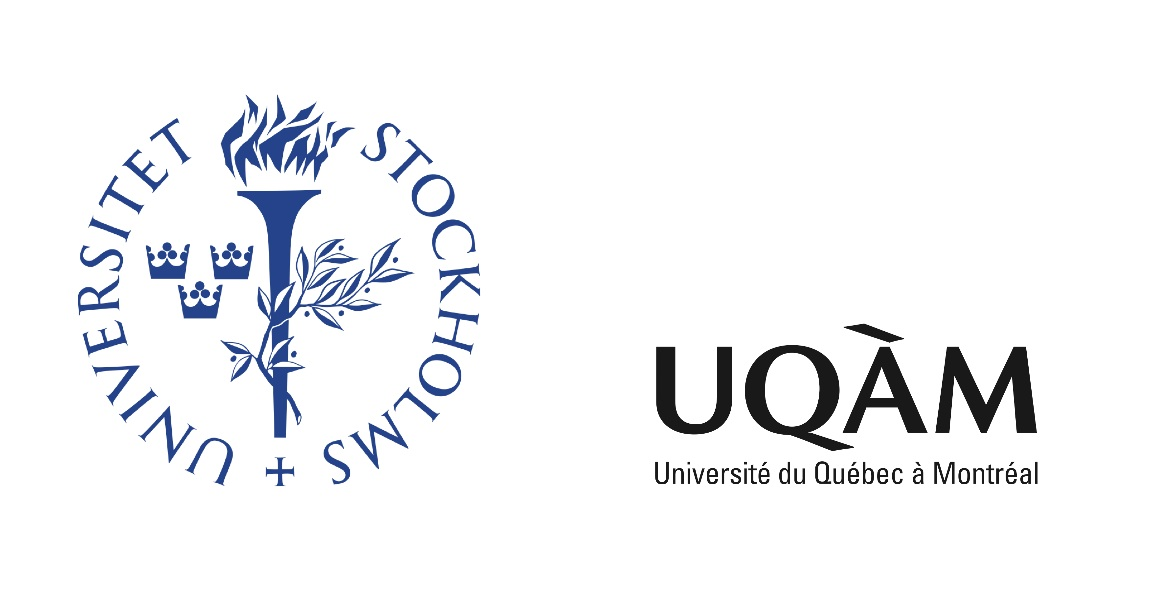 